Организация отдыха и оздоровления детей и молодежиАдмиралтейского района Санкт-Петербурга в 2016 году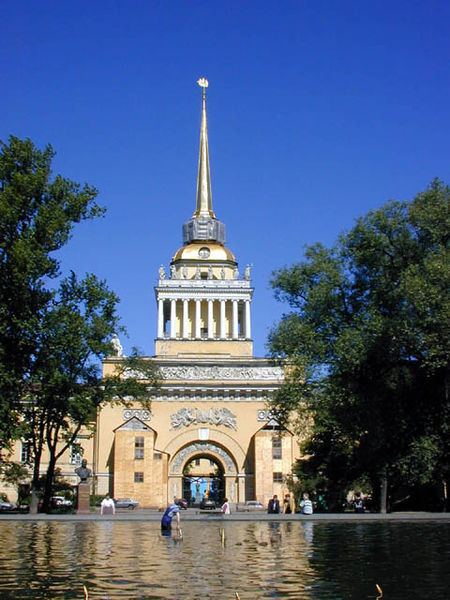 В течение школьных каникул для детей и подростков Адмиралтейского района организуются следующие виды досуга:Путевки в загородные оздоровительные лагеряВ соответствии со статьей 34 Закона Санкт-Петербурга 
«Социальный Кодекс Санкт-Петербурга» администрация Адмиралтейского района Санкт-Петербурга (далее – администрация) предоставляет меру социальной поддержки в сфере организации отдыха и оздоровления детей 
и молодежи для следующих категорий детей, зарегистрированных 
на территории Санкт-Петербурга: дети, оставшиеся без попечения родителей.дети-инвалиды, а также лица, их сопровождающих, если такой ребенок по медицинским показаниям нуждается в постоянном уходе и помощи.дети, состоящие на учете в органах внутренних дел.дети из неполных семей и многодетных семей.дети, жизнедеятельность которых объективно нарушена в результате сложившихся обстоятельств и которые не могут преодолеть данные обстоятельства самостоятельно или с помощью семьи.дети из семей, в которых среднедушевой доход семьи ниже прожиточного минимума, установленного в Санкт-Петербурге.Для получения бесплатной путевки родителям (законным представителям) детей необходимо обращаться в администрации районов 
Санкт-Петербурга по месту жительства, предоставив документы, подтверждающие льготную категорию.Прием заявлений для получения бесплатных путевок осуществляется 
ежедневно с 9.00 до 20.00 в Многофункциональных центрах Адмиралтейского района по адресам:Садовая ул., д. 55, лит. А; Английский пр., д. 21/60, лит. А.Выдача бесплатных путевок осуществляется по вторникам и четвергам 
с 09:30 до 11:00 и с 16:00 до 17:30  в отделе образования администрации, 
по адресу: Загородный пр. д.58, кабинет 311. Контактное лицо: Киселёва Ольга Романовна (тел.: 712 71 37).Для категории «дети работающих граждан» введен сертификат, который  является именным документом, подтверждающим право родителя (законного представителя) на оплату части стоимости путевки в организации отдыха и оздоровления  за счет средств  городского бюджета. Бюджет Санкт-Петербурга оплачивает 60% от расчетной стоимости путевки по категории «дети работающих граждан» вне зависимости от сферы занятости родителей (бюджетная или внебюджетная сфера).Получить такой сертификат можно через Санкт-Петербургский центр отдыха и оздоровления «Молодежный»  тел. 405 96 56Алгоритм действий родителей от момента выбора лагеря 
до приобретения путевки с предоставлением меры социальной поддержки размещен на сайте центра отдыха и оздоровления «Молодежный». Адрес сайта:  coo-molod.ru .Данный алгоритм включает в себя следующую последовательность действий родителей: Самостоятельный выбор родителями лагеря (из списка лагерей, размещенного на сайте Центра отдыха и оздоровления «Молодежный»). Получение сертификата в Многофункциональных центрах района. Оплата стоимости путевки в выбранный лагерь с учетом предоставляемой  меры социальной поддержки в размере 60%  от расчетной стоимости путевки в загородные стационарные лагеря. Сертификат действителен только на конкретную смену. Неиспользованный в период указанной смены сертификат считается недействительным. Путевки в городские лагеря с дневным пребыванием детейНа базе трех государственных бюджетных общеобразовательных учреждений Адмиралтейского района (далее – ГБОУ) открываются городские лагеря с дневным пребыванием детей. Прием заявлений и документов осуществляется в школах, на базах которых функционируют лагеря дневного пребывания детей.Первая смена: с 30.05.2016 по 24.06.2016 ГБОУ средняя общеобразовательная школа № 235 с углубленным изучением предметов художественно-эстетического цикла 
им. Д.Д. Шостаковича; Набережная реки Пряжки, д. 4-6, тел. (тел. 572 58 46).ГБОУ средняя общеобразовательная школа № 317; Серпуховская ул., 39. (тел 417 34 07.).Вторая смена:  с 27.06.2016 по 21.07.2016ГБОУ прогимназия «Радуга» № 624; 8-я Красноармейская ул., д. 16 
(тел. 251 30 81).